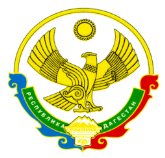 РЕСПУБЛИКА ДАГЕСТАНМУНИЦИПАЛЬНОЕ КАЗЕННОЕ ОБЩЕОБРАЗОВАТЕЛЬНОЕ УЧРЕЖДЕНИЕ«НОВОКЛАКСКАЯ СРЕДНЯЯ ОБЩЕОБРАЗОВАТЕЛЬНАЯ ШКОЛА №1» УПРАВЛЕНИЕ ОБРАЗОВАНИЯ МО «НОВОЛАКСКИЙ РАЙОН»МКОУ «Новолакская СОШ №1»368160 с. Новолакское                                               тел.:  8(87242) 22 2 11 e-mail: soshnov1@mail.ruИНН - 0524005101 / КПП – 052401001                                                                 ОГРН -1020500909648Приказ06 апреля 2020 год                                                                                                     № 72/1Об утверждении изменений в учебные программыВо исполнение приказа Минпросвещения России от 17.03.2020 №103 «Об утверждении временного порядка сопровождения реализации образовательных программ начального общего, основного общего, среднего общего образования и дополнительных общеобразовательных программ с применением электронного обучения и дистанционных технологий», от 17.03.2020 № 104 «Об организации образовательной деятельности в организациях, реализующих программы начального общего, основного общего, среднего общего образования, и дополнительных общеобразовательных  программ, в условиях распространения новой коронавирусной инфекции на территории РФ»Приказываю:Утвердить скорректированные рабочие программы учебных курсов, предметов, дисциплин (модулей), факультативных курсов, программ дополнительного образования и внеурочной  деятельности для использования в образовательном процессе в 2019-2020 учебном году (Приложение 1)Педагогическим работникам:- осуществлять образовательный процесс в строгом соответствии с содержанием рабочих программ, утвержденных настоящим приказом;3. Заместителю директору МКОУ «Новолакская СОШ №1», Мирзаеву З.М. осуществлять контроль за реализацией рабочих программ учебных курсов, предметов, дисциплин (модулей), факультативных курсов, программ дополнительного образования и внеучебной деятельности в соответствии с планом внутришкольного контроля.4. Зам. директору по УВР Мирзаеву З.М. дополнительно проинструктировать указанных работников по порядку документооборота в условиях полной домашней самоизоляции.5. Контроль за исполнением настоящего приказа оставляю за собой.Директор школы:                    Р.А.Магомедов